السيره الذاتيه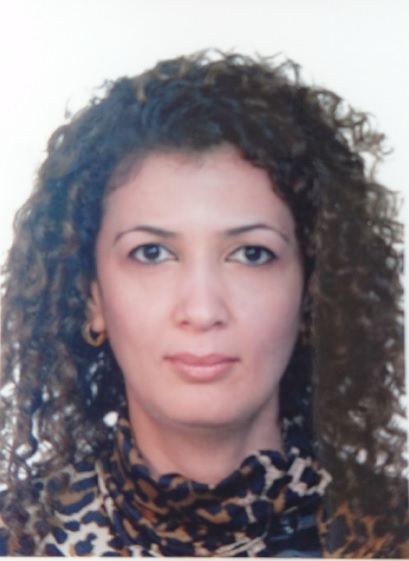 الاســــــــــــم   : م.د. هديل عادل عبد المحسن اللامي         تاريخ الميـلاد  :10/02/1978 بغداد / الكرخ	الحالة الزوجية : عازبةعـــــدد الأولاد  :    الديـــــــــــانة   :  مسلمالتـخـصــص    :     دكتوراه تقويم اسنان    الوظيفــــــه     :   تدريسية/ فرع نقويم الأسنان/ كلية طب الاسنان/ جامعة بغدادالدرجة العلمية :      مدرسعنوان العمل   :   وزارة التعليم العالي و البحث العلمي/جامعة بغداد/كلية طب الاسنان/فرع تقويم الاسنان       هاتف العمل   :        الهاتف النقال  :  البريد إلالكتروني : hadeel.al-lami@codental.uobaghdad.edu.iq أولاً : المؤهلات العلمية .ثانياً : التدرج الوظيفي .ثالثاً : التدريس الجامعي .رابعاً : المقررات الدراسية التى قمت بتدريسها.خامساً: ( الاطاريح ، الرسائل ) التي أشرف عليها:سادساً: المؤتمرات والندوات العلمية التي شارك فيها.سابعا : الأنشطة العلمية الاخرى . ثامنا: المشروعات البحثية فى مجال التخصص لخدمة البيئة والمجتمع أو تطوير التعليم .تاسعا: عضوية الهيئات العلمية المحلية والدولية .   عضو نقابة اطباء الاسنان العراقية   عضو جمعية التقويم العراقية      عضو جمعية التقويم الأوربية  EOS عاشراً: كتب الشكر ، الجوائز  و شهادات التقدير.حادى عشر :الكتب المؤلفة أو المترجمة.ثاني عشر :اللغــات .   العربية         الانكليزية            يتم تسليم نسخة على   CD  الدرجة العلمية الجامعة الكــليــــة التاريخبكالوريوسبغدادطب الاسنان2000الماجستيربغدادطب الاسنان2007الدكتوراهKing’s College London (KCL)Dental institute2018أخرىتالوظيفةالجهةالفترة من - الى1طبيبة اسنان متدربةمركز المأمون التخصصي لطب الأسنانNov 11th 2000 - Nov 24th  20012طبيبة اسنانمركز طب الأسنان في المدائنDec 26th 2001 - May 11th 20023طبيبة اسنان ( معيدة)كلية طب الاسنان /جامعة بغدادMay 26th  2002  -  Jul 1st 20054طالبة دراسات عليا ماجستير كلية طب الاسنان /جامعة بغدادNov 1st 2005  -  Dec 18th 20075مدرس مساعدكلية طب الاسنان /جامعة بغداد      March 17th 2008 - March 20th 20116مدرسكلية طب الاسنان /جامعة بغدادMarch 20th 2011 until now7طالبة دراسات عليا (دكتوراه)King’s College LondonOct 15th 2013- Jan 1st 20188مدرسكلية طب الاسنان /جامعة بغدادUntil nowتالجهة  (المعهد / الكلية)الجامعةالفترة  من - الى1كلية طب الاسنانجامعة بغداد2002 until now2345678تالقســـمالمـــــادةالسنـــــة1تقويم الاسنانمقررات مادة التقويم للمرحلة الرابعة ( المختبر)2008 until now2تقويم الاسنانمقررات مادة التقويم للمرحلة الخامسة (العيادات التعليمية) 2008 until now3تقويم الاسنانالاشراف على سمنارات الطلبة المرحلة الخامسة  وتقييمها2008 until now4تقويم الاسنانالاشراف على مشاريع التخرج لطلبة المرحلة الخامسة2012 until now5تقويم الاسنانمقررات مادة التقويم للمرحلة الرابعة2018تاسم الأطروحة  أو  الرسالةالقســـمالسنــة1مشاريع تخرج للمرحلة الخامسةتقويم الاسنان2012 until now234567تالعنوان السنــة مكان أنعقادهانوع المشاركة 
( بحث / بوستر حضور)1Dental Sceintific Conference/ Al-Mustansiria University2010الجامعة المستنصرية/ كلية طب الاسنان/ بغدادAttendance2CAD-CAM in Dentistry Symposium2010مدينة الطبAttendance3Iraqi Dental Association Annual Conference-Erbil 20112011اربيلAttendance4AEEDC International Conference-Dubai 20122012دبيAttendance5Iraqi Dental Association Annual Conference2012اربيلAttendance626th head group meeting January  15th, 2016 January 2014UCL/ LondonAttendance727th head group meetingJanuary 2015UCL/ LondonAttendance88th international orthodontic congress September 27th- 30th, 2015ExCeL London Royal Victoria Dock, London E16 1XL
United KingdomAttendance9Radboud New Frontiers in Cilia Medicine
November 30th - December 1st 2015.Radboud Auditorium, Geert Grooteplein 15, route 296Poster presentation1028th head group meeting January 15th, 2016UCL/ LondonSpeaker11Cilia, Cytoskeleton and Cancer A Biochemical Society Focused Meeting April 25th -26th 2016IGMM, Edinburgh, UKSpeaker12EMBO conference cilia October 4th-7th 2016المجلس العراقي للاختصاصات الطبية/ وزارة التعليم العالي والبحث العلميPoster presentation1393 Congress of the European orthodontic society EOS June 5th 10th, 2017Montreux/ SwitzerlandPoster presentation14Teacher’s forum  6th June 2017Montreux/ SwitzerlandAttendance15Sheffield cilia meeting 3rd November 2017Sheffield/ UKAttendance1st postgraduate conference22 February 2018College of Medicine/ university of Baghdad Attendanceحلقة دراسية في فرع التقويم28th February 2018كلية طب الاسنان / جامعة بغدادAttendance16ورشة عمل في قائمة التحقق للمختبرات التعليمية4th March 2018كلية طب الاسنان / جامعة بغدادAttendance2nd international conference 5th-6th March 2018Medical building of Al-Israa University CollegeAttendanceحلقة دراسية في فرع التقويم14th March 2018كلية طب الاسنان / جامعة بغدادSpeaker174th Scientific meeting of Pedodontics and preventive dentistry11th March 2018كلية طب الاسنان / جامعة بغدادAttendance1819 Annual Scientific Dental conference19th-20th March 2018كلية طب الاسنان / جامعة بغدادAttendanceحلقة دراسية في فرع التقويم28th March 2018كلية طب الاسنان / جامعة بغدادAttendanceحلقة دراسية في فرع التقويم4th of April 2018كلية طب الاسنان / جامعة بغدادAttendanceContinuous education course18 April 2018كلية طب الاسنان / جامعة بغدادSpeaker ورشة عمل عن طريقة صناعة الموسع الثابت و جهاز التقويم المتحرك22 April 2018كلية طب الاسنان / جامعة بغدادAttendanceحلقة دراسية في فرع التقويم25th April 2018كلية طب الاسنان / جامعة بغدادSpeaker 19ندوة ضمان الجودة و الأداء الجامعي 8th May 2018كلية طب الاسنان / جامعة بغدادAttendance20Rafi AlJobory 3rd International Dental ConferenceSep 7th-8th, 2018قاعة الأحرارAttendance2117th International College of Medicine ConferenceNov 28-29, 2018كلية الطب/ جامعة بغدادAttendance22Ormco ForumDec 6th-7th, 2018Dubai-Palazzo VersaceAttendance23Medical City ConferenceDec 12th-13th, 2018Medical City teaching ComplexAttendance24Iraqi Board for medical specialization 8th conferenceMarch 13th-14th, 2019Attendance2520th annual Scientific Dental ConferenceMarch 19th-20th, 2019Fadhil Al-Qudsi HallSpeaker 262nd International Scientific Conference of Applied BiotechnologyApril3rd-4th, 2019Al-Salam Hall, Al-Nahrain UniversitySpeaker 27PharMEdent Conference of DentistryMay 2nd-3rd, 2019Saad Abdullah Hall, ErbilAttendance28Rafi AlJobory 4th International Dental Conference Aug 23-24, 2019قاعة الأحرارSpeakerداخل الكليةخارج الكليةدورة اشتراك في المكتبة الافتراضية العلمية العراقية بتاريخ 5/4/2015	في كلية الطب/ جامعة بغداددورة   Google scholar and research	 في  6/12/2016 في مركز التطوير والتعليم المستمر/ جامعة بغدادWIN Certification Course
incl. hands-on exercises with typodont 2 days 2016. London/UKInvisalign course, May 19th 2017, KCL/ UKTop 10 mastering DAMON system in-office course. May 2018 Rotana Hotel, Jordon Mastering DAMON system: induction course. July 2018  نقابة اطباء الأسنان العراقيينMyfunctional Therapy in theory and practiceOctober 12th 2018DAMON System and Tads workshopDec 6-8, 2018 Myobrace courseJuly 12-13, 2019تأسم البحثمحل النشرالسنة1The effect of food simulants on the bond strength of orthodontic adhesive (an in vitro study)Iraqi Orthod J20082Size and morphology of sella turcica in Iraqi adultsMustansiria Dental Journal20103Assessment of sagittal lip position and some affecting factors in a sample of Iraqi adults Mustansiria Dental Journal20124The ciliopathy-associated CPLANE proteins direct basal body recruitment of intraflagellar transport machineryNature Genetics20165Micrognathia in mouse models of ciliopathiesBiochemical Society Transactions20166Cilia-mediated Hedgehog signaling controls form and function in the mammalian larynxe-Life20177Glycogen synthase kinase 3 controls migration of the neural crest lineage in mouse and Xenopus Nature communications20188How to make a tongue: Cellular and molecular regulation of muscle and connective tissue formation during mammalian tongue developmentSeminars in cell & developmental biology201834تكتاب الشكر او الجائزة أو الشهادةالجهة المانحة السنة1كتاب شكرعميد كلية طب الاسنان20162كتاب شكرعميد كلية طب الاسنان20123كتاب شكرعميد كلية طب الاسنان20144كتاب شكرالمساعد الاداري لرئيس جامعة بغداد20145تهنئة ترقيةعميد كلية طب الاسنان20166كتاب شكرمجلس الوزراء20167كتاب شكرعميد كلية طب الاسنان20068شهادة تقديريةرئيس جامعة بغداد20029شهادة تقديريةجمعية تقويم الاسنان العراقية201310شهادة تقديريةالمجلس العراقي للاختصاصات الطبية201411شهادة تقديريةفرع تقويم الاسنان201512شهادة تقديريةفرع طب اسنان الاطفال 201313شهادة تقديريةفرع تقويم الاسنان201514شكر و تقدير عميد كلية طب الاسنانJune, 201815شكر و تقدير عميد كلية طب الاسنانJan, 201916شكر و تقدير عميد كلية طب الاسنانMarch, 201917شكر و تقدير عميد كلية طب الاسنانApril, 201818شكر و تقدير عميد كلية طب الاسنانJuly, 201919شكر و تقدير عميد كلية طب الاسنانJuly, 201920تثمين جهود رئيس جامعة بغدادJan, 201921تثمين جهود رئيس جامعة بغدادJan, 201922تثمين جهود رئيس جامعة بغدادApril, 2019تأسم الكتابسنة النشر123456